First Name of Application CV No 1625982Whatsapp Mobile: +971504753686 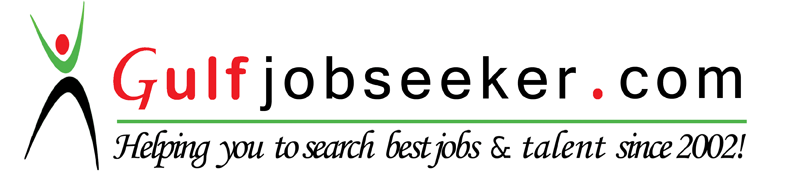 To get contact details of this candidate Purchase our CV Database Access on this link.http://www.gulfjobseeker.com/employer/services/buycvdatabase.phpCURRICULUM VITAEPERSONAL		Date of Birth			:	13-04-1987ACADEMICS QUALIFICATION EXPERIENCE:Running a registered veterinary clinic in District Swat Khber Pukhtonkhwa Pkaistan from July, 2015 to till.Three Years experience as veterinary practitioner from 1st July, 2012  till 30th June, 2015 in Livestock & Dairy Development Department (Extension), District Swat, Khyber Pukhtunkhwa, Pakistan.One semester internship experience (10th semester) at veterinary research institute peshawar, animal husbandry in service training institute Peshawar, civil veterinary hospital Peshawar and govt: cattle breeding and dairy farm harichand charsadda.COMPUTER SKILL:system: Dos, Window 98/ 2000 professional/Xp/vista/window7/window8Applications: Ms word, Excel, power point, Typing expertise, Internet, Mailing & DownloadingLANGUAGES: English, Urdu, Pashto											PROJECT/RESEARCH:Studies on the “Evaluation of moisture and Ash content of Chevon (Goat meat)”.Presentation on “Evaluation of moisture and Ash content of Chevon (Goat meat)”.Research report on the health, breeding and production of livestock and poultry in Khyber pukhtoon khwa. SOCIETIES/CONFRENCES:Five day training course on “Local level planning at District level Organized by Pakistan Academy for Rural Development Peshawar (PARD) (16 Nov_ 20 Nov 2015). Four days TOT on Leadership management skills training (LMST) under CDLD policy (19 Aug _ 22 Aug 2015).Two day training on Operation and maintenance (O & M) and Finance management (20 Oct _ 21 Oct 2015).Participation in International Conference on Agriculture, Food and Animal Sciences (12th  May_ 14 May, 2008).One day training, “Navicular syndrome and Surgical Shoeing in Horses”.Certificate of achievement of, “Awareness of Zoonotic Diseases”.One day training, “Participatory Epidemiological / Participatory Disease Surveillance”. (23rd  July, 2009) PERSONAL CHARACTERISTICS:Excellence interpersonal and communication skills.High level of motivation and professional skills.Capability to be innovative and solution oriented.Able to adjust in different EnvironmentStudious & confidentOrganizing capacity. HOBBIES:  Cricket Name of ExamsYearMarks DivisionBoard/UniversityS.S.C (Science)2003699/8501stB.I.S.E SwatF.Sc2005724/11001stB.I.S.E SwatD.V.M (Doctor of Veterinary Medicine)20113.14/41stSindh Agriculture University Tandojam, Hyderabad 